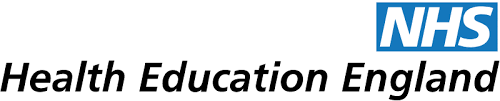 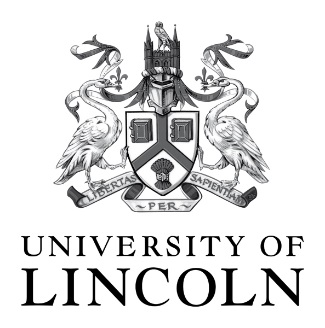 University of LincolnHealth Education England/NIHRIntegrated Clinical Academic (ICA) Internship Application Form(formerly Bronze Award) Please fill in this form as directed.  All fields with an (*) are mandatory fields.   Where necessary, please refer to the available guidance notes to support the quality of your application.Please complete in black ink or typed.  Ensure your responses can be clearly read.If you have any questions about completion of this form please contact the following: Dr Ros Kane rkane@lincoln.ac.uk Reader in Healthcare and Director of ResearchSchool of Health and Social CareSarah Swift Building8 Brayford Wharf E, Lincoln LN5 7ATUniversity of LincolnPlease either post a hard copy to Dr Ros Kane at the above address or email an electronic version to Jimmy Osborne, Award administrator at Josborne@lincoln.ac.uk by the published deadline. See website for current application deadlines and programme dates https://www.nottingham.ac.uk/clinicalscholar/index.aspxS1: Personal detailsS2: ProfessionPlease review the list of approved professions from the NIHR website.  We are sorry to say that if your profession is not listed we are unable to offer you a place on this programme.  Please note your professional registration must be active.https://www.nihr.ac.uk/funding-and-support/documents/ICA/TCC-ICA-Eligible-Professions-and-Registration-Bodies.pdfS3: Professional QualificationsS4: Academic Qualifications (Diploma, Degree and research /clinical related awards)S5: Are you employed by an organisation whose core business is delivery of NHS care?:Yes	No	S6: General overview:For sections 6-8 please refer to the advertising material and guidance notes about this award to help guide your responses.S7: Research InterestPlease refer to the advertising material about this award to help guide your responses.S8: How does your research support the HEE NHS Mandate? (max 500 words)S9: Mentor supportHave you identified a mentor to support your research and clinical development?Yes	No	If ‘Yes’ provides details of the proposed mentor below:If ‘No’ we can help identify an appropriate mentor from the approved Mentor database list.S10: Managerial SupportPlease refer to the advertising material about this award to help guide your responses.    This section must be completed by your line manager.S11: Additional declarationsS12:  Declaration and signature:S13. Monitoring informationNHS England, Health Education England working in the East Midlands and the University are committed to a policy of equal opportunities.  In order to monitor the effectiveness of this policy, applicants are asked to complete this monitoring information.  These statistics are used solely for the purpose of monitoring and form no part of the selection procedure.  This information will be removed from the above data which will go to consideration of the selection panelPlease tick the box which you feel most accurately describes your ethnic origin.S14. Disability/additional needsPlease tick the box next to the statement which is most appropriate to you.S15: English language competence:*Name:*Dob:*Country of birth:*Nationality:*Profession:*Name of current employing organisation:*Name of current employing organisation:*Address (work):Address (home):*(W) Phone Number:Phone Number:*(W) Email:Email:Mobile:*Profession*SpecialtyProfessional body*Registration number*Name of institution*Dates of study*Qualification obtainedOther information*Name of institution*Dates of study*Subject studied*Qualification & classification obtainedOther information*Why do you wish to apply for this award (max 500 words):*What skills and experience do you bring to this award (max 1000 words): *What are your career aspirations should you be successful in completion of this award (max 1000 words):*What is the area of practice of your research interest? (max 500 words)*What is your general research question? It is not essential this is fully formed, please state in general terms (max 1500 words): *How will patient/client care be improved through your research interest? (max 500 words)*Name:*Role:*Profession:*Address (work):*Name of employing organisation:*(W) Phone Number:*(W) Email:*Is this person on the East Midlands HEE approved mentor list?YesNoNot surePlease note a mentor application form can be completed via our website*Line managers name:*Address:*Phone number:*Email:*Please provide a statement which directly confirms that you as the line manager and your Head of Service/Operational Director will release the name applicant for the full 48 days of the award:Signed by Line manager:*Date:*Signature of Head of Service:*Do you have any criminal convictions Y/NIf you have answered [Y] (excluding motoring offences for which a fine and/or penalty points were awarded) you may be required to provide details. *I confirm that the details and information given on this application form are correct and accurate and no information requested or other material information has been omitted. *Signed by applicant:White BritishWhite IrishOther white background, please indicateBlack or Black British CaribbeanBlack or Black British AfricanOther Black background – please indicateAsian or Asian British- IndianAsian or Asian British - PakistaniAsian or Asian British - BangladeshiChinese or other ethnic background -ChineseOther Asian background –Please write in belowMixed –White and Black CaribbeanMixed –White and Black AfricanMixed –White and AsianOther mixed backgroundOther ethnic backgroundNot knownInformation refusedYou do not have a disability nor are aware of any additional support requirements in studyYou have dyslexiaYou are blind/partially sightedYou are deaf/ have a hearing impairmentYou are a wheelchair user of have difficulties with mobilityYou need personal care supportYou have mental health difficultiesYou have an unseen disability e.g. Diabetes, epilepsy, asthmaYou have two or more of the above disabilities/ additional needsYou have a disability not listed above (Please specify)Students educated outside the UK in countries where English is not the first language must provide, before they can be admitted to the programme, evidence that they have sufficient command of both spoken and written English. Acceptable evidence includes: GCSE/O-level English Language at grade C or above; an overall score of 6.0-6.5 in the British Council IELTS test; a score of 600 (80/90 IBT) in TOEFL, with a score of 4.0 in the Test of Written English (TWE). You will be required to submit originals or certified copies of any certificates and score reports.Students educated outside the UK in countries where English is not the first language must provide, before they can be admitted to the programme, evidence that they have sufficient command of both spoken and written English. Acceptable evidence includes: GCSE/O-level English Language at grade C or above; an overall score of 6.0-6.5 in the British Council IELTS test; a score of 600 (80/90 IBT) in TOEFL, with a score of 4.0 in the Test of Written English (TWE). You will be required to submit originals or certified copies of any certificates and score reports.Students educated outside the UK in countries where English is not the first language must provide, before they can be admitted to the programme, evidence that they have sufficient command of both spoken and written English. Acceptable evidence includes: GCSE/O-level English Language at grade C or above; an overall score of 6.0-6.5 in the British Council IELTS test; a score of 600 (80/90 IBT) in TOEFL, with a score of 4.0 in the Test of Written English (TWE). You will be required to submit originals or certified copies of any certificates and score reports.a)   Is English your first language?	Yes	          Noa)   Is English your first language?	Yes	          Noa)   Is English your first language?	Yes	          NoIf no: Is/was English the language of instruction of your first degree?	          Yes	        NoIf yes, please provide written confirmation from the institution where you undertook your studies, that English was the language of instruction.If no: Is/was English the language of instruction of your first degree?	          Yes	        NoIf yes, please provide written confirmation from the institution where you undertook your studies, that English was the language of instruction.If no: Is/was English the language of instruction of your first degree?	          Yes	        NoIf yes, please provide written confirmation from the institution where you undertook your studies, that English was the language of instruction.c)    Please list any formal English Language qualifications with results obtained (i.e. IELTS, TOEFL, GCE, GCSE) and the dates you took the test, or will be taking the test.c)    Please list any formal English Language qualifications with results obtained (i.e. IELTS, TOEFL, GCE, GCSE) and the dates you took the test, or will be taking the test.c)    Please list any formal English Language qualifications with results obtained (i.e. IELTS, TOEFL, GCE, GCSE) and the dates you took the test, or will be taking the test.English QualificationResultDate